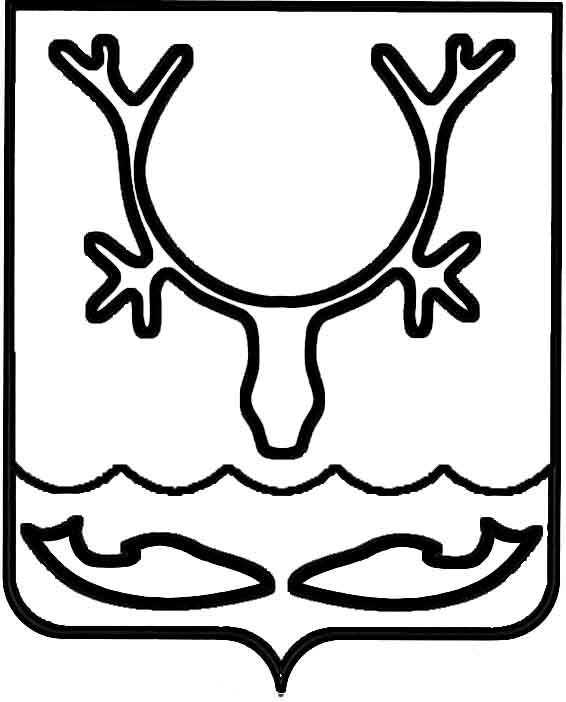 Администрация муниципального образования
"Городской округ "Город Нарьян-Мар"ПОСТАНОВЛЕНИЕВ соответствии с пунктом 1 статьи 78.1 Бюджетного кодекса Российской Федерации, на основании предупреждения Управления Федеральной антимонопольной службы по Ненецкому автономному округу о прекращении действий (бездействия), которые содержат признаки нарушения антимонопольного законодательства, от 05.03.2021 № 01-14/188 Администрация муниципального образования "Городской округ "Город Нарьян-Мар"П О С Т А Н О В Л Я Е Т:1.	Внести в приложение к постановлению Администрации МО "Городской округ "Город Нарьян-Мар" от 07.02.2019 № 143 "Об утверждении Порядка предоставления субсидий из городского бюджета муниципальным бюджетным учреждениям, подведомственным Администрации муниципального образования "Городской округ "Город Нарьян-Мар", на иные цели" (далее – Порядок) следующие изменения:1.1.	признать утратившими силу подпункты 4, 12 пункта 2 Порядка.2.	Настоящее постановление вступает в силу после его официального опубликования.26.03.2021№365О внесении изменений в постановление Администрации МО "Городской округ "Город Нарьян-Мар" от 07.02.2019 № 143И.о. главы города Нарьян-Мара А.Н. Бережной